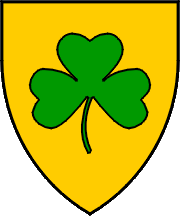 REPUBLIKA HRVATSKAVUKOVARSKO-SRIJEMSKA ŽUPANIJAOPĆINA TRPINJAII REBALANS PRORAČUN OPĆINE TRPINJA ZA 2023. GODINUV O D I Č    Z A   G R A Đ A N EUZ II REBALANS PRORAČUNA OPĆINE TRPINJA ZA 2023. GODINUProračun se , sukladno Zakonu, može mijenjati tijekom proračunske godine na način koji se zove „rebalans“. Procedura izmjena i /ili dopuna Proračuna istovjetna je proceduri njegova donošenja: „Rebalans” predlaže načelnik, a donosi ga Općinsko vijeće. Svrha ovog vodiča je predočiti osnovne informacije o predloženim izmjenama i dopunama, odnosno rebalansu proračuna Općine Trpinja na sjednici Vijeća 22. studenoga 2023. godine. Najznačajniji razlog rebalansa je usklađivanje planiranih općinskih prihoda i rashoda s promjenama u skladu s godišnjim izvješćem o izvršenju Proračuna za 2022. godinu, dosadašnjim ostvarenjem prihoda i rashoda, planiranim realizacijama započetih projekata te očekivanog kretanja prihoda predlažu se II. Izmjene i dopune Proračuna kojima će se izvršiti usklađenje na prihodovnoj i rashodovnoj strani Proračuna. Mijenja samo Proračun za 2023. godinu, projekcije proračuna za 2024. i 2025. godinu se ne mijenjaju                                                                                                                                               Općinski načelnikOvim izmjenama i dopunama Proračuna Općina Trpinja za 2023. godinu predlaže se smanjenje prihoda i primitaka za 428.700,00 eura, te smanjenje rashoda i izdataka za 428.700,00 eura, u odnosu na tekući plan. Nakon ovih izmjena prihodi i primici iznose 5.219.865,32 eura, a rashodi i izdaci 5.500.865,32 eura. Razlika iznosi 281.000,00 eura. Jedno od osnovnih proračunskih načela je da proračun mora biti uravnotežen. Uravnoteženje se postiže planiranjem bilančne pozicije na računu 9 – Vlastiti izvori (Rezultat poslovanja - preneseni višak/manjak iz prethodnih godina). Planirano je pokriće manjka s viškom prihoda iz prethodne godine temeljem izvršenja Proračuna za 2022. godinu čime su prihodi i primici uravnoteženi s rashodima i izdacima.	I Opći dio:Promjene na osnovnim skupinama prihoda u odnosu na tekući planPlanirani rashodi i izdaci Proračuna Općine Trpinja za 2023. godinu i prijedlog povećanja/smanjenja Posebni dioU posebnom dijelu Proračuna rashodi i izdaci se iskazuju po organizacijskoj i programskoj klasifikaciji.Planirani rashodi Proračuna Općine Trpinja za 2023. godinu i prijedlog povećanja/smanjenja po organizacijskoj klasifikacijiRAZDJEL 001 – JEDINSTVENI UPRAVNI ODJELRashodi se smanjuju za 428.700,00 eura i iznose 5.500.865,32 eura.Planirani rashodi Proračuna Općine Trpinja za 2023. godinu i prijedlog povećanja/smanjenja po programskoj klasifikaciji:PROGRAMSKA KLASIFIKACIJA	II. POSEBNI DIO	povećanje	smanjenje	Konto	Izvor	Naziv	Plan	Izmjene i dopune	PROGRAM 1001 PRIPREMA I DONOŠENJE AKATA	40.000,00	0,00	40.000,00	A100101  PREDSTAVNIČKA I IZVRŠNA TIJELA	01 Opće javne usluge	40.000,00	0,00	40.000,00	RAZDJEL 001  JEDINSTVENI UPRAVNI ODJEL	40.000,00	0,00	40.000,00	001  JEDINSTVENI UPRAVNI ODJEL	40.000,00	0,00	40.000,00	3	Rashodi poslovanja	40.000,00	0,00	40.000,00	32	Materijalni rashodi	40.000,00	0,00	40.000,00	PROGRAM 1002 UPRAVLJANJE JAVNIM FINANCIJAMA	463.930,00	23.500,00	487.430,00	A100201  ADMINISTRATIVNO, TEHNIČKO I STRUČNO OSOBLJE	01 Opće javne usluge	398.030,00	65.600,00	463.630,00	RAZDJEL 001  JEDINSTVENI UPRAVNI ODJEL	398.030,00	65.600,00	463.630,00	001  JEDINSTVENI UPRAVNI ODJEL	398.030,00	65.600,00	463.630,00	3	Rashodi poslovanja	398.030,00	65.600,00	463.630,00	31	Rashodi za zaposlene	172.350,00	0,00	172.350,00	32	Materijalni rashodi	214.580,00	-16.600,00	197.980,00	34	Financijski rashodi	8.600,00	1.100,00	9.700,00	38	Ostali rashodi	2.500,00	81.100,00	83.600,00	A100203  ZBRINJAVANJE ŽIVOTINJA	04 Ekonomski poslovi	2.000,00	-1.000,00	1.000,00	RAZDJEL 001  JEDINSTVENI UPRAVNI ODJEL	2.000,00	-1.000,00	1.000,00	001  JEDINSTVENI UPRAVNI ODJEL	2.000,00	-1.000,00	1.000,00	3	Rashodi poslovanja	2.000,00	-1.000,00	1.000,00	32	Materijalni rashodi	2.000,00	-1.000,00	1.000,00	A100205  ODRŽAVANJE VODNE MREŽE	06 Usluge unapređenja stanovanja i zajednice	6.600,00	-5.600,00	1.000,00	RAZDJEL 001  JEDINSTVENI UPRAVNI ODJEL	6.600,00	-5.600,00	1.000,00	001  JEDINSTVENI UPRAVNI ODJEL	6.600,00	-5.600,00	1.000,00	3	Rashodi poslovanja	6.600,00	-5.600,00	1.000,00	32	Materijalni rashodi	6.600,00	-5.600,00	1.000,00	T100201  NABAVA DUGOTRAJNE IMOVINE	01 Opće javne usluge	49.300,00	-30.000,00	19.300,00	RAZDJEL 001  JEDINSTVENI UPRAVNI ODJEL	49.300,00	-30.000,00	19.300,00	001  JEDINSTVENI UPRAVNI ODJEL	49.300,00	-30.000,00	19.300,00	4	Rashodi za nabavu nefinancijske	49.300,00	-30.000,00	19.300,00		imovine				42	Rashodi za nabavu proizvedene dugotrajne	49.300,00	-30.000,00	19.300,00		imovine				T100202  IZGRADNJA VODOVODA PREUZETE OBVEZE ZA SPOJNI CJEVOVOD U NASELJIMA	PAČETIN I VERA	06 Usluge unapređenja stanovanja i zajednice	8.000,00	-5.500,00	2.500,00	RAZDJEL 001  JEDINSTVENI UPRAVNI ODJEL	8.000,00	-5.500,00	2.500,00	001  JEDINSTVENI UPRAVNI ODJEL	8.000,00	-5.500,00	2.500,00	4	Rashodi za nabavu nefinancijske	8.000,00	-5.500,00	2.500,00		imovine				41	Rashodi za nabavu neproizvedene dugotrajne imovine	8.000,00	-5.500,00	2.500,00	PROGRAM 1003 GOSPODARSTVO I KOMUNALNA DJELATNOST	1.304.000,00	35.000,00	1.339.000,00	A100301  ODRŽAVANJE JAVNE RASVJETE	06 Usluge unapređenja stanovanja i zajednice	165.000,00	0,00	165.000,00	RAZDJEL 001  JEDINSTVENI UPRAVNI ODJEL	165.000,00	0,00	165.000,00	001  JEDINSTVENI UPRAVNI ODJEL	165.000,00	0,00	165.000,00	3	Rashodi poslovanja	165.000,00	0,00	165.000,00	32	Materijalni rashodi	165.000,00	0,00	165.000,00	A100302  ODRŽAVANJE JAVNIH POVRŠINA	06 Usluge unapređenja stanovanja i zajednice	1.060.000,00	30.000,00	1.090.000,00	RAZDJEL 001  JEDINSTVENI UPRAVNI ODJEL	1.060.000,00	30.000,00	1.090.000,00	001  JEDINSTVENI UPRAVNI ODJEL	1.060.000,00	30.000,00	1.090.000,00	3	Rashodi poslovanja	1.060.000,00	30.000,00	1.090.000,00	32	Materijalni rashodi	1.060.000,00	30.000,00	1.090.000,00	A100305  VETERINARSKO-HIGIJENIČARSKI POSLOVI	04 Ekonomski poslovi	6.000,00	10.000,00	16.000,00	RAZDJEL 001  JEDINSTVENI UPRAVNI ODJEL	6.000,00	10.000,00	16.000,00	001  JEDINSTVENI UPRAVNI ODJEL	6.000,00	10.000,00	16.000,00	3	Rashodi poslovanja	6.000,00	10.000,00	16.000,00	32	Materijalni rashodi	6.000,00	10.000,00	16.000,00	A100307  GRAĐEVINE I UREĐAJI JAVNE NAMJENE	06 Usluge unapređenja stanovanja i zajednice	33.000,00	0,00	33.000,00	RAZDJEL 001  JEDINSTVENI UPRAVNI ODJEL	33.000,00	0,00	33.000,00	001  JEDINSTVENI UPRAVNI ODJEL	33.000,00	0,00	33.000,00	3	Rashodi poslovanja	33.000,00	0,00	33.000,00	32	Materijalni rashodi	33.000,00	0,00	33.000,00	A100308  DERATIZACIJA I DEZINSEKCIJA	05 Zaštita okoliša	40.000,00	-5.000,00	35.000,00	RAZDJEL 001  JEDINSTVENI UPRAVNI ODJEL	40.000,00	-5.000,00	35.000,00	001  JEDINSTVENI UPRAVNI ODJEL	40.000,00	-5.000,00	35.000,00	3	Rashodi poslovanja	40.000,00	-5.000,00	35.000,00	32	Materijalni rashodi	40.000,00	-5.000,00	35.000,00 	                         PROGRAM 1004 IZGRADNJA OBJEKATA I KOMUNALNE INFRASTRUKTURE	1.936.800,00	-499.000,00	1.437.800,00	K100401  NABAVA DUGOTRAJNE IMOVINE	06 Usluge unapređenja stanovanja i zajednice	1.791.800,00	-354.000,00	1.437.800,00	RAZDJEL 001  JEDINSTVENI UPRAVNI ODJEL	1.791.800,00	-354.000,00	1.437.800,00	001  JEDINSTVENI UPRAVNI ODJEL	1.791.800,00	-354.000,00	1.437.800,00	4	Rashodi za nabavu nefinancijske	1.791.800,00	-354.000,00	1.437.800,00		imovine				42	Rashodi za nabavu proizvedene dugotrajne	1.791.800,00	-354.000,00	1.437.800,00		imovine				K100402  GRAĐENJE GRAĐEVINA ZA GOSPODARENJE KOMUNALNIM OTPADOM	05 Zaštita okoliša	145.000,00	-145.000,00	0,00	RAZDJEL 001  JEDINSTVENI UPRAVNI ODJEL	145.000,00	-145.000,00	0,00	001  JEDINSTVENI UPRAVNI ODJEL	145.000,00	-145.000,00	0,00	4	Rashodi za nabavu nefinancijske	145.000,00	-145.000,00	0,00		imovine				42	Rashodi za nabavu proizvedene dugotrajne	145.000,00	-145.000,00	0,00		imovine 		PROGRAM 1005 JAVNE POTREBE U KULTURI, SPORTU, RELIGIJI	172.000,00	0,00	172.000,00	A100501  DJELATNOST UDRUGA U KULTURI	08 Rekreacija, kultura i religija	67.000,00	0,00	67.000,00	RAZDJEL 001  JEDINSTVENI UPRAVNI ODJEL	67.000,00	0,00	67.000,00	001  JEDINSTVENI UPRAVNI ODJEL	67.000,00	0,00	67.000,00	3	Rashodi poslovanja	67.000,00	0,00	67.000,00	38	Ostali rashodi	67.000,00	0,00	67.000,00	A100502  DJELATNOST UDRUGA U SPORTU	08 Rekreacija, kultura i religija	87.000,00	0,00	87.000,00	RAZDJEL 001  JEDINSTVENI UPRAVNI ODJEL	87.000,00	0,00	87.000,00	001  JEDINSTVENI UPRAVNI ODJEL	87.000,00	0,00	87.000,00	3	Rashodi poslovanja	87.000,00	0,00	87.000,00	38	Ostali rashodi	87.000,00	0,00	87.000,00	A100503  DJELATNOST VJERSKIH ZAJEDNICA	08 Rekreacija, kultura i religija	18.000,00	0,00	18.000,00	RAZDJEL 001  JEDINSTVENI UPRAVNI ODJEL	18.000,00	0,00	18.000,00	001  JEDINSTVENI UPRAVNI ODJEL	18.000,00	0,00	18.000,00	3	Rashodi poslovanja	18.000,00	0,00	18.000,00	38	Ostali rashodi	18.000,00	0,00	18.000,00                    PROGRAM 1006 DJELATNOST SOCIJALNE SKRBI	317.236,32	5.000,00	322.236,32	A100601  POMOĆ U NOVCU	10 Socijalna zaštita	124.000,00	5.000,00	129.000,00	RAZDJEL 001  JEDINSTVENI UPRAVNI ODJEL	124.000,00	5.000,00	129.000,00	001  JEDINSTVENI UPRAVNI ODJEL	124.000,00	5.000,00	129.000,00	3	Rashodi poslovanja	124.000,00	5.000,00	129.000,00	37	Naknade građanima i kućanstvima na temelju	124.000,00	5.000,00	129.000,00		osiguranja i druge naknade				A100602  HUMANITARNA SKRB I DRUGI INTERESI GRAĐANA	10 Socijalna zaštita	62.000,00	0,00	62.000,00	RAZDJEL 001  JEDINSTVENI UPRAVNI ODJEL	62.000,00	0,00	62.000,00	001  JEDINSTVENI UPRAVNI ODJEL	62.000,00	0,00	62.000,00	3	Rashodi poslovanja	62.000,00	0,00	62.000,00	32	Materijalni rashodi	24.000,00	3.000,00	27.000,00	36	Pomoći dane u inozemstvo i unutar općeg	4.700,00	-3.000,00	1.700,00		proračuna				38	Ostali rashodi	33.300,00	0,00	33.300,00	A100603  PROJEKT ZAŽELI	10 Socijalna zaštita	131.236,32	0,00	131.236,32	RAZDJEL 001  JEDINSTVENI UPRAVNI ODJEL	131.236,32	0,00	131.236,32	001  JEDINSTVENI UPRAVNI ODJEL	131.236,32	0,00	131.236,32	3	Rashodi poslovanja	130.136,32	0,00	130.136,32	31	Rashodi za zaposlene	109.910,00	0,00	109.910,00	32	Materijalni rashodi	20.226,32	0,00	20.226,32	4	Rashodi za nabavu nefinancijske	1.100,00	0,00	1.100,00		imovine				42	Rashodi za nabavu proizvedene dugotrajne	1.100,00	0,00	1.100,00		imovine 	                  PROGRAM 1007 ZAŠTITA OD POŽARA	30.800,00	-4.000,00	26.800,00	A100701  OSNOVNA DJELATNOST DVD-a	03 Javni red i sigurnost	20.000,00	-5.000,00	15.000,00	RAZDJEL 001  JEDINSTVENI UPRAVNI ODJEL	20.000,00	-5.000,00	15.000,00	001  JEDINSTVENI UPRAVNI ODJEL	20.000,00	-5.000,00	15.000,00	3	Rashodi poslovanja	20.000,00	-5.000,00	15.000,00	38	Ostali rashodi	20.000,00	-5.000,00	15.000,00	A100703  CIVILNA ZAŠTITA	03 Javni red i sigurnost	2.400,00	1.000,00	3.400,00	RAZDJEL 001  JEDINSTVENI UPRAVNI ODJEL	2.400,00	1.000,00	3.400,00	001  JEDINSTVENI UPRAVNI ODJEL	2.400,00	1.000,00	3.400,00	3	Rashodi poslovanja	2.400,00	1.000,00	3.400,00	32	Materijalni rashodi	400,00	1.000,00	1.400,00	38	Ostali rashodi	2.000,00	0,00	2.000,00	A100704  CRVENI KRIŽ	03 Javni red i sigurnost	7.000,00	0,00	7.000,00	RAZDJEL 001  JEDINSTVENI UPRAVNI ODJEL	7.000,00	0,00	7.000,00	001  JEDINSTVENI UPRAVNI ODJEL	7.000,00	0,00	7.000,00	3	Rashodi poslovanja	7.000,00	0,00	7.000,00	38	Ostali rashodi	7.000,00	0,00	7.000,00	A100705  HGSS	03 Javni red i sigurnost	1.400,00	0,00	1.400,00	RAZDJEL 001  JEDINSTVENI UPRAVNI ODJEL	1.400,00	0,00	1.400,00	001  JEDINSTVENI UPRAVNI ODJEL	1.400,00	0,00	1.400,00	3	Rashodi poslovanja	1.400,00	0,00	1.400,00	38	Ostali rashodi	1.400,00	0,00	1.400,00 	PROGRAM 1008 OBRAZOVANJE	311.939,00	0,00	311.939,00	A100801  ODGOJNO, ADMINISTRATIVNO, TEHNIČKO OSOBLJE	09 Obrazovanje	302.239,00	0,00	302.239,00	RAZDJEL 001  JEDINSTVENI UPRAVNI ODJEL	302.239,00	0,00	302.239,00	001  JEDINSTVENI UPRAVNI ODJEL	302.239,00	0,00	302.239,00	3	Rashodi poslovanja	302.239,00	0,00	302.239,00	31	Rashodi za zaposlene	220.000,00	0,00	220.000,00	32	Materijalni rashodi	82.239,00	0,00	82.239,00	A100802  OBRAZOVANJE POLJOPRIVREDNIKA	09 Obrazovanje	7.000,00	0,00	7.000,00	RAZDJEL 001  JEDINSTVENI UPRAVNI ODJEL	7.000,00	0,00	7.000,00	001  JEDINSTVENI UPRAVNI ODJEL	7.000,00	0,00	7.000,00	3	Rashodi poslovanja	7.000,00	0,00	7.000,00	37	Naknade građanima i kućanstvima na temelju	7.000,00	0,00	7.000,00		osiguranja i druge naknade				A100803  SUFINANCIRANJE RADA BIBLIOBUS	09 Obrazovanje	2.700,00	0,00	2.700,00	RAZDJEL 001  JEDINSTVENI UPRAVNI ODJEL	2.700,00	0,00	2.700,00	001  JEDINSTVENI UPRAVNI ODJEL	2.700,00	0,00	2.700,00	3	Rashodi poslovanja	2.700,00	0,00	2.700,00	38	Ostali rashodi	2.700,00	0,00	2.700,00 	                  PROGRAM 1009 ODRŽAVANJE GRAĐEVINA I OBJEKATA JAVNE NAMJENE	308.000,00	-26.000,00	282.000,00	A100901  ODRŽAVANJE DOMOVA KULTURE NA PODRUČJU OPĆINE TRPINJA	06 Usluge unapređenja stanovanja i zajednice	50.000,00	-12.000,00	38.000,00	RAZDJEL 001  JEDINSTVENI UPRAVNI ODJEL	50.000,00	-12.000,00	38.000,00	001  JEDINSTVENI UPRAVNI ODJEL	50.000,00	-12.000,00	38.000,00	3	Rashodi poslovanja	50.000,00	-12.000,00	38.000,00	32	Materijalni rashodi	50.000,00	-12.000,00	38.000,00	A100902  ODRŽAVANJE OBJEKATA ZA SPORT I REKREACIJU NA PODRUČJU OPĆINE TRPINJA	06 Usluge unapređenja stanovanja i zajednice	102.000,00	-20.000,00	82.000,00	RAZDJEL 001  JEDINSTVENI UPRAVNI ODJEL	102.000,00	-20.000,00	82.000,00	001  JEDINSTVENI UPRAVNI ODJEL	102.000,00	-20.000,00	82.000,00	3	Rashodi poslovanja	102.000,00	-20.000,00	82.000,00	32	Materijalni rashodi	102.000,00	-20.000,00	82.000,00	A100903  ODRŽAVANJE LOVAČKIH DOMOVA NA PODRUČJU OPĆINE TRPINJA	06 Usluge unapređenja stanovanja i zajednice	22.000,00	0,00	22.000,00	RAZDJEL 001  JEDINSTVENI UPRAVNI ODJEL	22.000,00	0,00	22.000,00	001  JEDINSTVENI UPRAVNI ODJEL	22.000,00	0,00	22.000,00	3	Rashodi poslovanja	22.000,00	0,00	22.000,00	32	Materijalni rashodi	22.000,00	0,00	22.000,00	A100904  ODRŽAVANJE OSTALIH GRAĐEVINA JAVNE NAMJENE U VLASNIŠTVU OPĆINE	TRPINJA	06 Usluge unapređenja stanovanja i zajednice	134.000,00	6.000,00	140.000,00	RAZDJEL 001  JEDINSTVENI UPRAVNI ODJEL	134.000,00	6.000,00	140.000,00	001  JEDINSTVENI UPRAVNI ODJEL	134.000,00	6.000,00	140.000,00	3	Rashodi poslovanja	134.000,00	6.000,00	140.000,00	32	Materijalni rashodi	134.000,00	6.000,00	140.000,00	PROGRAM 1010 PROGRAM GRAĐENJA OBJEKTA JAVNE NAMJENE	787.500,00	-55.000,00	732.500,00	K101001  GRAĐENJE OBJEKATA JAVNE NAMJENE U VLASNIŠTVU OPĆINE TRPINJA	06 Usluge unapređenja stanovanja i zajednice	787.500,00	-55.000,00	732.500,00	RAZDJEL 001  JEDINSTVENI UPRAVNI ODJEL	787.500,00	-55.000,00	732.500,00	001  JEDINSTVENI UPRAVNI ODJEL	787.500,00	-55.000,00	732.500,00	4	Rashodi za nabavu nefinancijske	787.500,00	-55.000,00	732.500,00		imovine				41	Rashodi za nabavu neproizvedene dugotrajne	5.000,00	-5.000,00	0,00		imovine				42	Rashodi za nabavu proizvedene dugotrajne	782.500,00	-50.000,00	732.500,00		imovine 		PROGRAM 1011 JAVNI RAD	15.260,00	0,00	15.260,00	A101101  JAVNI RADOVI	06 Usluge unapređenja stanovanja i zajednice	15.260,00	0,00	15.260,00	RAZDJEL 001  JEDINSTVENI UPRAVNI ODJEL	15.260,00	0,00	15.260,00	001  JEDINSTVENI UPRAVNI ODJEL	15.260,00	0,00	15.260,00	3	Rashodi poslovanja	15.260,00	0,00	15.260,00	31	Rashodi za zaposlene	14.730,00	0,00	14.730,00	32	Materijalni rashodi	530,00	0,00	530,00                                                     PROGRAM 1012 ZAŠTITA OKOLIŠA	147.100,00	43.000,00	190.100,00	A101202  ZAŠTITA OKOLIŠA	05 Zaštita okoliša	147.100,00	43.000,00	190.100,00	RAZDJEL 001  JEDINSTVENI UPRAVNI ODJEL	147.100,00	43.000,00	190.100,00	001  JEDINSTVENI UPRAVNI ODJEL	147.100,00	43.000,00	190.100,00	3	Rashodi poslovanja	50.100,00	9.000,00	59.100,00	32	Materijalni rashodi	50.100,00	9.000,00	59.100,00	4	Rashodi za nabavu nefinancijske	97.000,00	34.000,00	131.000,00		imovine				41	Rashodi za nabavu neproizvedene dugotrajne	2.000,00	0,00	2.000,00		imovine				42	Rashodi za nabavu proizvedene dugotrajne	95.000,00	34.000,00	129.000,00		imovine                                                PROGRAM 1013 KOMUNALNA OPREMA	95.000,00	8.800,00	103.800,00	A101301  NABAVA KOMUNALNE OPREME	05 Zaštita okoliša	95.000,00	7.600,00	102.600,00	RAZDJEL 001  JEDINSTVENI UPRAVNI ODJEL	95.000,00	7.600,00	102.600,00	001  JEDINSTVENI UPRAVNI ODJEL	95.000,00	7.600,00	102.600,00	4	Rashodi za nabavu nefinancijske	95.000,00	7.600,00	102.600,00		imovine				42	Rashodi za nabavu proizvedene dugotrajne	95.000,00	7.600,00	102.600,00		imovine				A101302  ODRŽAVANJE KOMUNALNE OPREME	05 Zaštita okoliša	0,00	1.200,00	1.200,00	RAZDJEL 001  JEDINSTVENI UPRAVNI ODJEL	0,00	1.200,00	1.200,00	001  JEDINSTVENI UPRAVNI ODJEL	0,00	1.200,00	1.200,00	3	Rashodi poslovanja	0,00	1.200,00	1.200,00	32	Materijalni rashodi	0,00	1.200,00	1.200,00 	                      PROGRAM 1014 PROGRAM OPREMA OBJEKATA JAVNE NAMJENA U VLASNIŠTVU	              OPĆINE TRPINJA	0,00	40.000,00	40.000,00	A101401  NABAVA OPREME	06 Usluge unapređenja stanovanja i zajednice	0,00	40.000,00	40.000,00	RAZDJEL 001  JEDINSTVENI UPRAVNI ODJEL	0,00	40.000,00	40.000,00	001  JEDINSTVENI UPRAVNI ODJEL	0,00	40.000,00	40.000,00	4	Rashodi za nabavu nefinancijske	0,00	40.000,00	40.000,00		imovine				42	Rashodi za nabavu proizvedene dugotrajne	0,00	40.000,00	40.000,00		imovine				Ukupno rashodi i izdaci	5.929.565,32	-428.700,00	5.500.865,32PROGRAM 1001 PRIPREMA I DONOŠENJE AKATANema promjena.PROGRAM 1002 UPRAVLJANJE JAVNIM FINANCIJAMAPovećani su ostali rashodi za 81.100,00 eura, povećanje se odnosi na prijenos prava vlasništva komunalnog vozila na Krio d.o.o., ostale promjene se odnose na pojedine skupine rashoda u skladu s dosadašnjim ostvarenjem rashoda i bilježe ukupno smanjenje od 57.600,00 eura. Ukupno povećanje programa iznosi 23.500,00 eura, te se rashod programa planira u ukupnom iznosu od 487.430,00 eura.PROGRAM 1003 GOSPODARSTVO I KOMUNALNA DJELATNOSTPovećanje rashoda rebalansom iznosi 35.000,00 eura. Povećava se aktivnost održavanja javnih površina 30.000,00 eura i aktivnost veterinarsko-higijeničarski poslovi za 10.000,00 eura koji se odnose na zbrinjavanje pasa lutalica. Ostale promjene pojedine skupine rashoda su u skladu s dosadašnjim ostvarenjem rashoda.PROGRAM 1004 IZGRADNJA OBJEKATA I KOMUNALNE INFRASTRUKTURESmanjenje rashoda iznosi 499.000,00 eura i odnosi se na smanjenje troškova za izgradnju nerazvrstane cesta Trpinja-Bobota k. č. br.2508 k.o. Trpinja i k.č.br. 2239 k.o. Bobota, izgradnja komunalnog pogona-upravna zgrada, te smanjenje troškova izgradnja AB mosta na Bobotskom kanalu u Trpinji na 18.000,00 eura, dodani su troškovi: izgradnje dječjeg igrališta Bršadin 38.000,00 eura.PROGRAM 1006 DJELATNOST SOCIJALNE SKRBIPovećan  je rashod u aktivnosti humanitarna skrb i drugi interesi građana za 5.000,00 eura i odnosi se na naknade u naravi u skladu sa realizacijom programa djelatnosti socijalne skrbi.PROGRAM 1007 PROGRAM ZAŠTITA OD POŽARAPovećan je rashod u aktivnosti civilna zaštita u svrhu financiranja osiguranja pripadnika civilne zaštite od nezgode.PROGRAM 1008 OBRAZOVANJENema promjena.PROGRAM 1009 ODRŽAVANJE GRAĐEVINA I OBJEKATA JAVNE NAMJENESmanjen je rashod u aktivnosti održavanje ostalih građevina javne namjene u vlasništvu Općine Trpinja za 26.000,00 eura smanjenje se odnosi na aktivnosti održavanje domova kulture i održavanje objekata za sport i rekreaciju u skladu sa realiziranim i očekivanim sanacijama. PROGRAM 1010 GRAĐENJA OBJEKATA JAVNE NAMJENESmanjeni su rashodi za 55.000,00 eura, smanjenje se odnosi na malonogometno igralište Ćelije i troškove kupnje zemljišta.PROGRAM 1011 JAVNI RADOVINema promjena.PROGRAM 1012 ZAŠTITA OKOLIŠARashodi su  povećani za 43.000,00 eura, a odnose se na: naknadu za odvoz mješovitog otpada Grad Županja 9.000,00 eura i izrada stručnih podloga vezanih za istraživanje dijela ekološke mreže – Slana stepa 34.000,00 eura PROGRAM 1013 KOMUNALNA OPREMATroškovi programa  povećani su za 8.800,00 eura i odnose se na: troškove  nabave spremnika za razvrstavanje otpada za 7.600,00 eura, dodana aktivnost Održavanja komunalne opreme u iznosu od 1.200,00 eura nabavka narukvica i čipova radi efikasnijeg evidentiranja odvoza komunalnog otpada.PROGRAM 1014 PROGRAM OPREMA OBJEKATA JAVNE NAMJENE U VLASNIŠTVU OPĆINE TRPINJANovi program koji sadrži troškove nabavke opreme dječjeg vrtića u naselju Bršadin u ukupnom iznosu od 40.000,00 eura.Važni kontakti i korisne informacije:Kontakt telefon: 032 564-050, 032 564-217.Internet adresa: www.opcinatrpinja.hrE-mail adresa za izravnu komunikaciju sa Općinskim načelnikom, te Jedinstvenim upravnim odjelom: opcina.trpinja1@vu.t-com.hrkontoNazivProračunPromjenaProračun 2023.-Rebalans IIkontoNazivRebalans I 2023.PromjenaProračun 2023.-Rebalans II6Prihodi poslovanja5.623.565,32-509.800,005.113.765,327Prihodi od prodaje nefinancijske imovine25.000,0081.100,00106.100,003Rashodi poslovanja2.954.865,3279.200,003.034.065,324Rashodi za nabavu nefinancijske imovine2.974.700,00-507.900,002.466.800,00Razlika - višak/manjak-281.000,000,00-281.000,00Ukupno prihodi i primici5.648.565,32-428.700,005.219.865,32Višak/manjak prihoda iz prethodnih godina281.000,000,00281.000,00Sveukupno prihodi i primici5.929.565,32-428.700,005.500.865,32Ukupno rashodi i izdaci5.929.565,32-428.700,005.500.865,32Višak/Manjak +Neto financiranje0,000,000,00kontoPRIHODI PRORAČUNAProračun 2023.-rebalansPromjenaProračun 2023.-rebalans II6PRIHODI POSLOVANJA5.623.565,32-509.800,005.113.765,3261Prihodi od poreza 516.700,000,00516.700,0063 Pomoći iz inozemstva (darovnice) i od subjekata unutar opće države4.438.216,32-510.040,003.928.176,3264Prihodi od imovine 362.900,000,00362.900,0065Prihodi od administrativnih pristojbi i po posebnim propisima195.300,000,00195.300,0066Prihodi od prodaje proizvoda i robe te pruženih usluga i prihodi od donacija109.749,00240,00109.989,0068Ostali prihodi 7000,00700,007 PRIHODI OD PRODAJE NEFINANCIJSKE IMOVINE 25.000,0081.100,00106.100,0071 Prihodi od prodaje neproizvedene imovine25.000,0081.100,00106.100,006+7 UKUPNO: 5.648.565,32-428.700,005.219.865,329 Raspoloživa sredstva iz prethodnih godina za pokriće manjka prihoda 281.000,000,00281.000,00KONTORASHODI PRORAČUNAProračun 2023.-rebalans IPromjenaProračun 2023.-rebalans II3RASHODI POSLOVANJA 2.954.865,3279.200,003.034.065,3231Rashodi za zaposlene 516.990,000,00516.990,0032Materijalni rashodi 2.052.675,320,002.052.675,3234Financijski rashodi 8.600,001.100,009.700,0036Pomoći dane u inozemstvo i unutar opće države 4.700,00-3.000,001.700,0037Naknade građanima i kućanstvima na temelju osiguranja i druge naknade131.000,005.000,00136.000,0038 Ostali rashodi 240.900,0076.100,00317.000,004RASHODI ZA NABAVU NEFINANCIJSKE IMOVINE2.974.700,00-507.900,002.466.800,0041Rashodi za nabavu neproizvedene dugotrajne imovine15.000,00-10.500,004.500,0042Rashodi za nabavu proizvedene dugotrajne imovine 2.959.700,00-497.400,002.462.300,00UKUPNI RASHODI (3+4)5.929.565,32-428.700,005.500.865,32Proračun 2023.PromjenaProračun 2023.-rebalansSVEUKUPNO RASHODI / IZDACISVEUKUPNO RASHODI / IZDACISVEUKUPNO RASHODI / IZDACI5.929.565,32-428.700,005.500.865,32Razdjel001JEDINSTVENI UPRAVNI ODJEL5.929.565,32-428.700,005.500.865,32